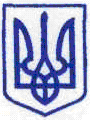 КИЇВСЬКА МІСЬКА РАДАIІ СЕСІЯ IX СКЛИКАННЯРІШЕННЯ____________№____________										ПРОЄКТПро внесення змін до Програми економічного і соціального розвитку м. Києва на 2021–2023 рокиВідповідно до пункту 22 частини першої статті 26 Закону України «Про місцеве самоврядування в Україні», статті 14 Бюджетного регламенту Київської міської ради, затвердженого рішенням Київської міської ради від 07 липня 2016 року № 579/579 (у редакції рішення Київської міської ради від 16 травня 2019 року № 903/7559), Київська міська радаВИРІШИЛА:Внести зміни до Програми економічного і соціального розвитку м. Києва на 2021–2023 роки, затвердженої рішенням Київської міської ради від 24 грудня 2020 року № 23/23 (у редакції рішення Київської міської ради від 09 грудня 2021 року № 3703/3744) згідно з додатком.Оприлюднити це рішення у встановленому порядку.Контроль за виконанням цього рішення покласти на постійну комісію Київської міської ради з питань бюджету та соціально-економічного розвитку.Київський міський голова					Віталій КЛИЧКО Подання:Директор Департаменту 
економіки та інвестицій Наталія МЕЛЬНИКНачальник відділу 
нормативно-правової роботиОльга ТРОКОЗПогоджено:Перший заступник голови Микола ПОВОРОЗНИКДиректор Департаменту фінансів Володимир РЕПІКПостійна комісія Київської міської ради з питань бюджету та соціально-економічного розвитку Голова комісіїАндрій ВІТРЕНКОСекретар комісії Владислав АНДРОНОВВ. о. начальника управління правового забезпечення діяльності Київської міської радиВалентина ПОЛОЖИШНИК 